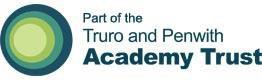 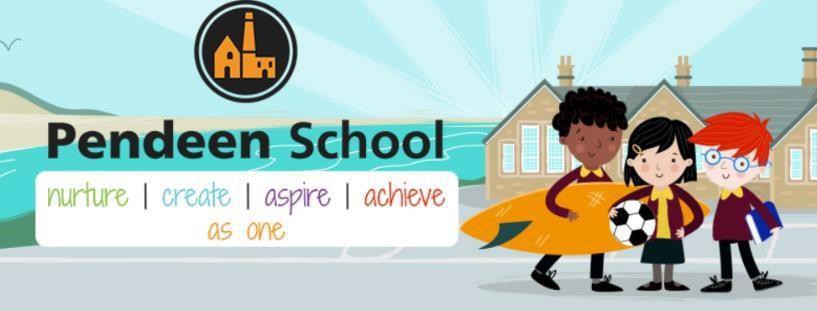 Newsletter 30 Dear Parents and Children,Thank you for your support and patience while we have been trying to staff the office. We have plans in place for after Easter to cover Rose in her continued absence, with Michelle Ward covering each afternoon and administrators from other schools covering mornings. Please continue to bear with us. I have seen Rose this week and passed on best wishes and she hopes to back with us soon.End of Term – We finish today at 3.15 (there is no football club, but there is wrap around care) and return on Monday 17th April at the normal time of 8.45 gate opening and 9.00 registration. I hope everyone has a lovely Easter and the weather improves dramatically.A lovely poem from Lola, Year 4 – Flowers and chocolates arrive in the Spring, lots of chocolate the Easter Bunny bringsChocolate Eggs we will devour, just as daffodils become a flower;Baby lambs start to play, having fun on a sunny dayLittle chicks pecking at the eggs, soon run out on their little legs.Goat News – Our pygmy goats are in the process of being born and should be with us 12 weeks from now. We will need families to look after them at weekends, so please contact Chris Summefield (csummerfield@pendeen.tpacademytrust.org; or Sonja Cooper scooper@pendeen.tpacademytrust.org expressing interest. Naming of the goats will be strictly democratic and completely transparent, with children and staff having a single vote to be counted in an assembly. The 2 most popular choices will win. Currently, “Goat”, “Antanddec”, “Donkey”, “Selina Goatmes” “Billy” and “Leaonardo di Caprigoat” are popular but all suggestions are welcome. Ballot will go out to all children and staff as soon as we have pictures of our goats.Online Safety Newsletter – Linked Here. As a parent of school age children, I understand how challenging keeping children safe online can be. In school we have a system where anything of concerning is instantly reported to myself who can check out whatever has been typed or searched for. I would suggest parents read the online safety newsletter with your children, so you can see the rules and guidance together. For example, in this months letter, there is clear guidance on what being unkind online looks like:Sending nasty or hurtful messagesLeaving unkind commentsSharing photographs of somebody else without their permissionExcluding somebody on purposeImpersonating somebody with a fake account Telling/sharing lies Sustainable Pendeen / A celebration of brilliant Pendeen Ideas - Ideas for saving money and improving sustainability. Send photos and drawings and remember to include your name and contact details. You can call us to talk about your contribution. Ways of contributing: Telephone - Sandra on 01736 787899 e mail - sustainablependeen@gmail.com Use one of our Contribution Collection Boxes at – The Centre, the School, Church, North Inn, Radjel Inn, Football Club. There will be a celebration for contributors and the community in the Autumn.WOODY / RNLI – Woody in Peswara class completed his 4 mile walk between lifeboat stations and has so far raised upward of £300 for the RNLI. A great effort for a great organisation Ethan Cass Kindness Award – Awarded to Woody for the above efforts.Children’s Ark Cake Sale – Due to the inclement weather, the cake sale will take place in the school hall from 3.00 to 3.30 today (Friday 31st March 2023).Easter Holiday Activities - 11th-14th April 9am - 3pm at Penwith college – (FLYER ALSO E-MAILED TO ALL PARENTS)DT Coaching will be running a number of fun activities, varying from laser tag and swimming to basketball and craft workshops. FREE places for those eligible for Free School Meals Ages: 5 – 16 years. Every session includes a healthy meal for every child.Bookings are made via Playwaze. Visit the DT Coaching website at: www.dtcoaching.co.uk/upcoming-events and follow the link directly through to our bookings page on Playwaze. For any questions relating to the DT Coaching activities, please contact: info@dtcoaching.co.uk Thanks to Penwith College, we are running minibuses from and to both MOUSEHOLE SCHOOL and NEWLYN SCHOOL each day. Transport can be booked when registering your child’s place on a session via Playwaze. Pick up time (from Mousehole and Newlyn): 8:40am Drop off time (to Mousehole and Newlyn): 3:20pm Further pick up and drop off information can be found on Playwaze when booking.After School Clubs – Clubs will run every day until the last day of term apart from Friday 31st March. After School Club letters for summer term will come out in the week of 17th April and clubs will resume in the week of 24th April with menu to be confirmed in a letter on 17th April, biut similar to below:Breakfast Club and Wrap-Around – Will continue up to and including Friday 31st March and will resume on Monday 17th April.FOPS (Friends of Pendeen School) Third meeting of FOPS at 3.30 on Monday 17th April in Teyr class. Please do come along to meet with Becky Curnow if you can – very friendly, tea and (definitely this time) cake, and bring your children!I hope everyone has a lovely Easter break, take care of yourselves.Chris WilsonAll 3.15 – 4.15MondayTuesdayWednesdayThursdayFridayClubRoundersYogaTBCChoirFootballChildrenMax 15Max 10 – Teyr and Peswara onlyTeyr and Peswara onlyAll, Max 20StaffChris SummerfieldBecky CurnowAlice EndacottLucy EllisChris WilsonClubMovieCraftChildrenMax 12Max 12 – Kynsa and Nessa onlyStaffBo DukeShelley Smith